БІЛОЦЕРКІВСЬКА МІСЬКА РАДАКИЇВСЬКОЇ ОБЛАСТІВИКОНАВЧИЙ КОМІТЕТР І Ш Е Н Н Я28 листопада  2017 року                     м. Біла Церква                                               № 447Про деякі питання присвоєння адрес        Розглянувши подання управління містобудування та архітектури Білоцерківської міської ради від 20 листопада 2017 року № 15/1043, відповідно до статей 31, 37, 40 Закону України «Про місцеве самоврядування в Україні», Положення про містобудівний кадастр, затвердженого постановою Кабінету Міністрів України від 25 травня 2011 року № 559, Положення про реєстр адрес у місті Біла Церква, затвердженого рішенням Білоцерківської міської ради від 20 березня 2014 року № 1184-57-VI, рішення виконавчого комітету міської ради від 25 липня 2017 року №259 «Про деякі питання присвоєння адрес» виконавчий комітет міської ради вирішив:	1.Присвоїти адресу:1.1. Новозбудованій нежитловій будівлі торгівельного комплексу під літерою «А-2», загальною площею 4584,8 кв.м. по вул. Леваневського 26Д, згідно технічного паспорта та сертифіката виданого Відділом державного архітектурно-будівельного контролю Білоцерківської міської ради від 15 листопада 2017 року серії КС №162173190358, що засвідчує відповідність закінченого будівництвом об’єкта, (кадастровий номер земельної ділянки 3210300000:07:007:0106) – вул. Леваневського, 26-Д.2.Контроль за виконанням даного рішення покласти на заступника міського голови згідно з розподілом обов’язків.Міський  голова	                                                                                    Г. А. Дикий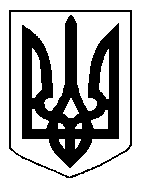 